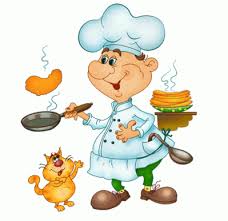 (19.02.2024 r.-23.02.2024 r.)PONIEDZIAŁEKZupa rosół z makaronem, chleb wieloziarnisty, jabłkoAlergeny: soja, seler, gluten, mleko i produkty pochodne, jajkaWTOREKGulasz wieprzowy w sosie własnym, kasza jęczmienna, surówka z białej kapusty, kompot truskawkowy, śliwka Alergeny: seler, gluten, mleko i produkty pochodne, gorczycaŚRODA Pulpety w sosie pomidorowym, ryż, surówka z ogórka, kompot wieloowocowy, jabłkoAlergeny: jajka,  seler, gluten, mleko i produkty pochodneCZWARTEKKotlet devolay, ziemniaki, surówka marchew z porem, kompot jabłkowy, banan Alergeny:  jajka, gluten, mleko i produkty pochodne, gorczyca	PIĄTEKFilet rybny, ziemniaki, surówka z kiszonej kapusty, kompot wiśniowy, jabłkoAlergeny: ryba, gluten, jajka, gorczyca, mleko i produkty pochodne